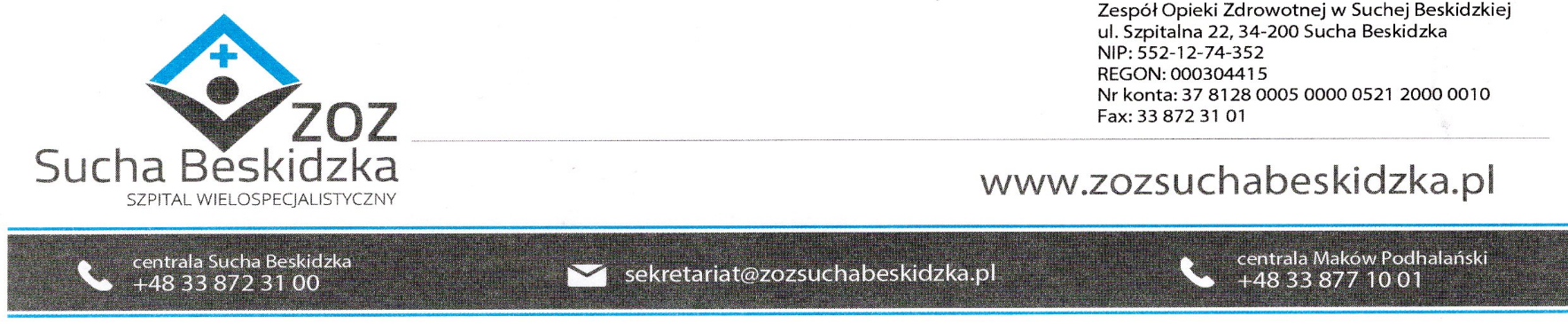 Znak: ZOZ.V.010/DZP/07/24                                             Sucha Beskidzka dnia 27.02.2024r.       Dotyczy: Postępowania na dostawę sprzętu 1x użytku oraz materiałów medycznych: ZOZ.V.010/DZP/07/24. Dyrekcja Zespołu Opieki Zdrowotnej w Suchej Beskidzkiej odpowiada na poniższe pytania:Pytanie 1 - pakiet nr 32Poz. 1 – prosimy o dopuszczenie pojemnika 2 L o wysokości wraz z pokrywą 16 cm.W razie odmowy, żądamy wyjaśnienia przesłanek medycznych i użytkowych, przemawiających za potrzebą pozyskania pojemników 2 l o max. wysokości 15 cm.Odp. Zamawiający dopuszcza 16 cm.Pytanie 2 - pakiet nr32Poz. 4 i 5  - Czy Zamawiający wymaga, w trosce o bezpieczeństwo personelu, aby pojemniki  o pojemnościach 5L, 10L posiadały otwór wrzutowy o średnicy minimum 100 mm?Odp. Zamawiający dopuszcza.Pytanie 3 - pakiet nr 32Czy Zamawiający wymaga pojemników na odpady medyczne były wykonane z polipropylenu? Taki materiał zapewnia odporność na przebicie i elastyczność pojemnika a także pozwala na efektywne spalanie zebranego materiału.Odp. TAK.Pytanie 4 - pakiet nr 32Czy Zamawiający wymaga dołączenia do oferty opinii PZH , która potwierdza , że oferowane pojemniki  mogą być stosowane w zakładach udzielających świadczenia zdrowotne , do zbierania niebezpiecznych odpadów medycznych. Odp. Zamawiający dopuszcza.                                                                                   